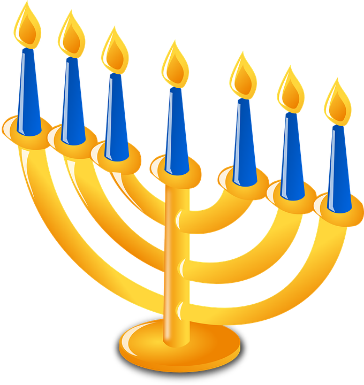 Judendomen           När du har arbetat med det här området känner du till:   Hur det är att leva som jude och var i världen det finns flest judar.Vad som är viktigt i den judiska läran.Vad de olika ceremonierna som dop, konfirmation, bröllop och begravning betyder och går till.Vad det finns för heliga skrifter, platser och symboler inom judendomen.Vilka judiska högtider det finns och varför de firas.Vad olika ord och begrepp inom området betyder. UndervisningFöreläsningar och gemensam högläsning av faktatexterÖvningar och enskilt arbeteSe filmer  BedömningLäxförhör, prov och eget arbeteBedömningen sker både muntligt och skriftligt